ACTA DE LA SEXTA REUNIÓN ORDINARIA DE LA COMISIÓN DE ASUNTOS FRONTERA NORTE, CELEBRADA EL DÍA LUNES 29 DE ABRIL DE 2019.  En la Ciudad de México, en la Cámara de Diputados ubicada en Av. Congreso de la Unión 66, El Parque, 15960 Ciudad de México, siendo las 17:20 horas del día 29 de abril de 2019, en el edificio “G”, Salón “F “, primer piso, se reunieron las y los diputados integrantes de la Comisión de Asuntos Frontera Norte para llevar a cabo la Sexta Reunión de la Comisión de Asuntos Frontera Norte, bajo el desahogo del siguiente Orden del Día. Registro de asistencia y declaración de quórum; Previo registro de asistencia de los legisladores, el Diputado Presidente, Rubén Moreira Valdez, dio la bienvenida a la Sexta Reunión de la Comisión de Asuntos Frontera Norte, agradeciendo la presencia de los asistentes, encontrándose presentes las y los siguientes diputados:Presidente: Diputado Rubén Ignacio Moreira Valdez, del grupo parlamentario del Partido Revolucionario Institucional (PRI); Secretarios: Diputada Socorro Irma Andazola Gómez, Diputado Francisco Jorge Villarreal Pasaret,  Diputado  Manuel López Castillo, del grupo parlamentario del partido Movimiento de Regeneración Nacional (MORENA); Diputada Claudia Elena Lastra Muñoz, del grupo parlamentario del Partido del Trabajo (PT);  la Diputada  Irma María Terán Villalobos, del Grupo Parlamentario del Partido Revolucionario Institucional y Diputado José Salvador Rosas Quintanilla del grupo parlamentario del Partido Acción Nacional (PAN) Integrantes: Diputado Maximino Alejandro Candelaria, del grupo parlamentario Movimiento de Regeneración Nacional (MORENA); Diputada Madeleine Bonnafoux Alcaraz, del grupo parlamentario del Partido Acción Nacional (PAN);  Diputado Diego Eduardo del Bosque Villarreal, del grupo parlamentario Movimiento de Regeneración Nacional (MORENA); Diputada Adriana Lozano Rodríguez, del grupo parlamentario del Partido Encuentro Social (PES);  Diputado Jesús Salvador Minor Mora, del grupo parlamentario Movimiento de Regeneración Nacional (MORENA); Diputada Martha Lizeth Noriega Galaz, del grupo parlamentario Movimiento de Regeneración Nacional (MORENA); Diputado Miguel Alonso Riggs Baeza, del grupo parlamentario del Partido Acción Nacional (PAN); Diputado Eraclio Rodríguez Gómez,  del grupo parlamentario Movimiento de Regeneración Nacional (MORENA); Diputado Ernesto Guillermo Ruffo Appel, del grupo parlamentario del Partido Acción Nacional (PAN); Diputado Mauricio Alonso Toledo Gutiérrez;  Diputada Teresita de Jesús Vargas Meraz, del grupo parlamentario Movimiento de Regeneración Nacional (MORENA) y   Diputado Héctor Joel Villegas González, del grupo parlamentario del Partido Encuentro Social (PES).A solicitud del Presidente, fungió como Secretaria la Diputada Socorro Irma Andazola Gómez, quien ratificó y declaró el quórum, mediante el conteo de las firmas de la lista de asistencia. 2. Lectura, Discusión y, en su caso, aprobación del Orden del Día.El Diputado Presidente, Rubén Moreira Valdez, solicitó a la Diputada Secretaria Socorro Irma Andazola Gómez dar lectura al Orden del Día y en consecuencia someterlo a la consideración de los miembros presentes para su aprobación.I.	Registro de asistencia y declaración de quórum.II.	Lectura, discusión y, en su caso, aprobación del Orden del Día.III.	Lectura, discusión y, en su caso, aprobación del acta de la 5ª Reunión Ordinaria.IV.	Lectura, discusión y, en su caso, aprobación de los Diputados integrantes para las Subcomisiones siguientes:Subcomisión 1: Aduanas Subcomisión 2: SeguridadSubcomisión 3: Regularización de AutosSubcomisión 4: Desarrollo Económico Subcomisión 5: Medio AmbienteSubcomisión 6: MigraciónV.	Asuntos Generales.VI.	Clausura.Se sometió a votación y fue aprobado por unanimidad.3. Lectura, discusión y, en su caso, aprobación del acta correspondiente a la Quinta Reunión Ordinaria.Por instrucciones de la presidencia, la diputada Secretaria, Socorro Irma Andazola Gómez, procedió a someter a consideración de los integrantes, el acta de la Quinta Reunión Ordinaria de la Comisión de Asuntos Frontera Norte, misma que fue aprobada por unanimidad.  4.	Lectura, discusión y, en su caso, aprobación de los Diputados integrantes para las Subcomisiones siguientes:Subcomisión 1: Aduanas Subcomisión 2: SeguridadSubcomisión 3: Regularización de AutosSubcomisión 4: Desarrollo Económico Subcomisión 5: Medio AmbienteSubcomisión 6: Migración.El siguiente punto del orden del día fue sobre la aprobación de la integración de seis subcomisiones, las cuales atenderán los temas relacionados con migración, automóviles extranjeros, aduanas, seguridad, economía y media ambiente.El diputado Francisco Jorge Villarreal Pasaret, solicitó la palabra, para proponer que el nombre de la subcomisión que coordinará, quedará de la siguiente manera: “Regularización de autos de procedencia extrajera”, lo cual fue aprobado por los diputados integrantes de la Comisión. De igual manera los diputados integrantes de la Comisión de Asuntos Frontera, que ya formaban parte de otras subcomisiones, solicitaron ser integrantes en otras Subcomisión, lo cual fue aprobado por los otros diputados, y quedar integradas de la siguiente manera:La subcomisión de Aduanas será coordinada por la diputada Socorro Irma Andazola Gómez (Morena) y sus integrantes son los diputados Ernesto Guillermo Ruffo Appel (PAN); Manuel López Castillo (Morena); Diego Eduardo Del Bosque Villarreal (Morena) y Héctor Joel Villegas González (PES).La de Seguridad estará encabezada por el diputado Manuel López Castillo (Morena). Los integrantes son los legisladores Eraclio Rodríguez Gómez (Morena); Héctor Joel Villegas González (PES) y Mauricio Alonso Toledo Gutiérrez (sin partido).La tercera subcomisión es la de Desarrollo Económico, coordinada por la diputada Claudia Elena Lastra Muñoz (PT), e integrada por Miguel Alonso Riggs Baeza (PAN); Martha Lizeth Noriega Galaz (Morena) y Madeleine Bonnafoux Alcaraz (PAN).La cuarta subcomisión es la de Regularización de autos de procedencia extranjera, a cargo del legislador Francisco Jorge Villarreal Pasaret (Morena). Los integrantes son las diputadas Teresita de Jesús Vargas Meraz (Morena); Adriana Lozano Rodríguez (PES) y Socorro Irma Andazola Gómez (Morena). La quinta subcomisión es la de Medio Ambiente, la cual será dirigida por el diputado José Salvador Rosas Quintanilla (PAN) y cuyos integrantes son los legisladores Diego Eduardo Del Bosque Villarreal (Morena); Mauricio Alonso Toledo Gutiérrez (sin partido) y Jesús Salvador Minor Mora (Morena).La sexta subcomisión es la de Migración misma que estará coordinada por la diputada Irma María Terán Villalobos (PRI) e integrada con los diputados Madeleine Bonnafoux Alcaraz (PAN); Jesús Salvador Minor Mora (Morena); Francisco Jorge Villarreal Pasaret (Morena); Claudia Elena Lastra Muñoz (PT) y Maximino Alejandro Candelaria (Morena).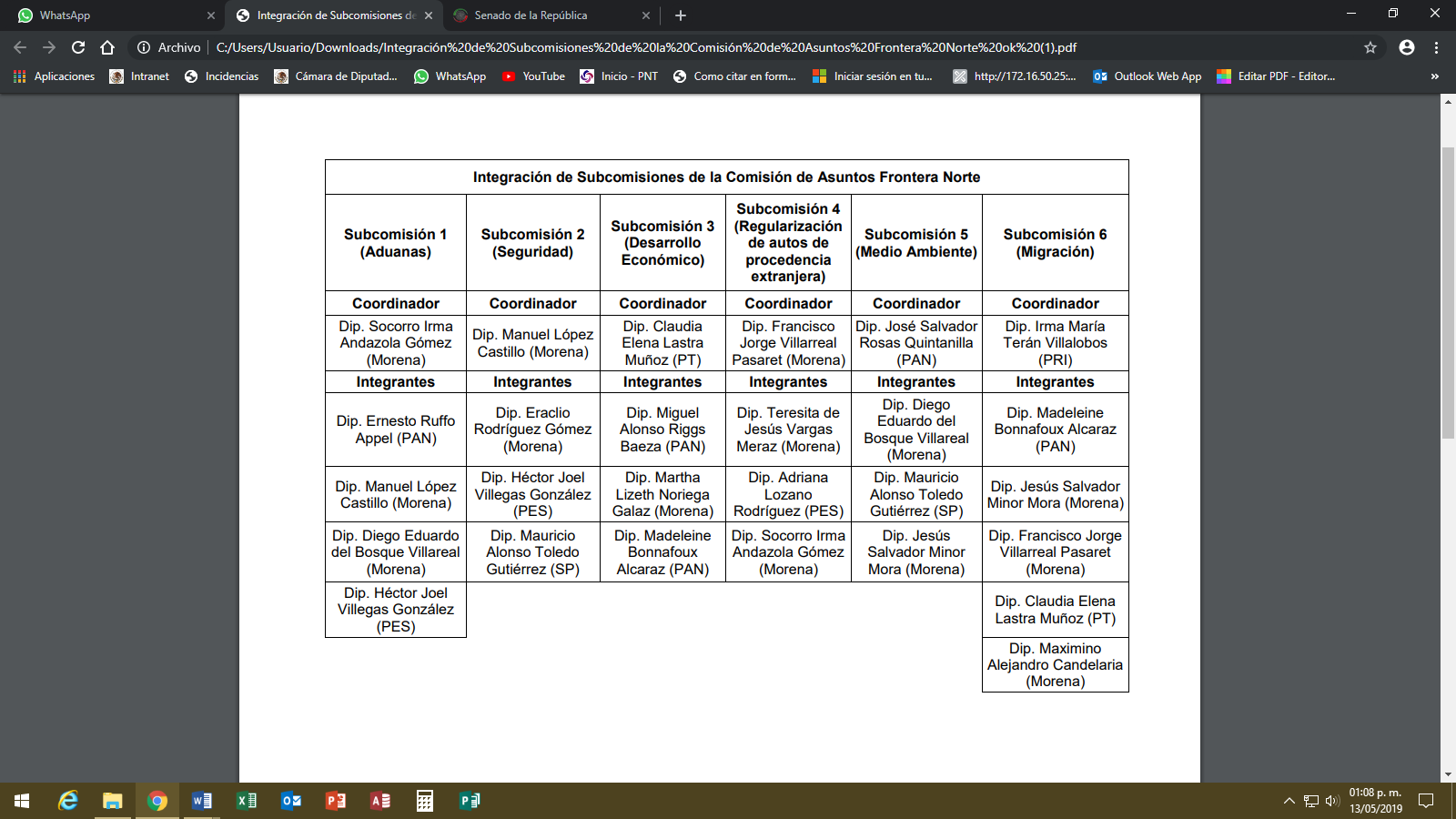 5.	Asuntos Generales En este punto del orden del día, el Diputado Presidente, preguntó a los diputados integrantes si había algún tema que quisieran comentar. Ningún diputado solicito la palabra, por lo que no hubo asuntos generales a tratar.6.	Clausura.No habiendo más asuntos que abordar, el diputado Presidente, agradeció la asistencia de todos los presentes. Acto seguido dio por concluida la Sexta Reunión ordinaria, siendo las 18: 45 horas del día de su inicio.Dado en el Palacio Legislativo de San Lázaro a, 23 de mayo de 2019